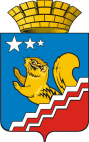 СВЕРДЛОВСКАЯ ОБЛАСТЬВОЛЧАНСКАЯ ГОРОДСКАЯ ДУМАШЕСТОЙ СОЗЫВ Пятнадцатое заседание РЕШЕНИЕ № 64г. Волчанск                                                                                                                  от 29.12.2021 г.О внесении изменений в Решение Волчанской городской Думы от 25.12.2020 года № 57 «О бюджете Волчанского городского округа на 2021 год и плановый период 2022 и 2023 годов»   В соответствии с Бюджетным кодексом Российской Федерации, постановлением Правительства Свердловской области от 19.11.2021 года № 816-ПП «О внесении изменений в 2021-2023 годах иного межбюджетного трансферта из областного бюджета бюджетам муниципальных образований, расположенных на территории Свердловской области, на ежемесячное денежное вознаграждение за классное руководство педагогическим работникам муниципальных образовательных организаций, расположенных на территории Свердловской области, реализующих образовательные программы начального общего, основного общего и среднего общего образования, в том числе адаптированные основные общеобразовательные программы, утвержденные постановлением Правительства Свердловской области от 03.09.2020 № 620-ПП», постановлением Правительства Свердловской области от 19.11.2021 года № 818-ПП «О распределении субвенций из областного бюджета бюджетам муниципальных образований, расположенных на территории Свердловской области, в 2021 году на осуществление государственного полномочия Российской Федерации по предоставлению отдельным категориям граждан мер социальной поддержки по оплате жилого помещения и коммунальных услуг», постановлением Правительства Свердловской области от 25.11.2021 года № 846-ПП «Об утверждении распределения дотаций из областного бюджета бюджетам муниципальных образований, расположенных на территории Свердловской области, на поощрение в 2021 году муниципальных управленческих команд за достижение значений (уровней) показателей для оценки эффективности деятельности высших должностных лиц (руководителей высших исполнительных органов государственной власти) субъектов Российской Федерации и деятельности органов исполнительной власти субъектов Российской Федерации, постановлением Правительства Свердловской области от 02.12.2021 года № 859-ПП «О внесении изменений в постановление Правительства Свердловской области от 10.06.2021 № 323-ПП «О распределении субвенций из областного бюджета местным бюджетам на финансовое обеспечение государственных гарантий реализации прав на получение общедоступного и бесплатного дошкольного образования в муниципальных дошкольных образовательных организациях, общедоступного и бесплатного дошкольного, начального общего, основного общего, среднего общего образования в муниципальных общеобразовательных организациях и финансовое обеспечение дополнительного образования детей в муниципальных общеобразовательных организациях, не распределенных Законом Свердловской области от 10 декабря 2020 года № 144-ОЗ «Об областном бюджете на 2021 год и плановый период 2022 и 2023 годов» в 2021 году», постановлением Правительства Свердловской области от 16.12.2021 года № 894-ПП «О внесении изменений в постановление Правительства Свердловской области от 23.01.2020 № 27-ПП «Об утверждении распределения субсидий иных межбюджетных трансфертов из областного бюджета бюджетам муниципальных образований, расположенных на территории Свердловской области, в рамках реализации государственной программы Свердловской области «Развитие жилищно - коммунального хозяйства и повышение энергетической эффективности в Свердловской области до 2024 года», постановлением Правительства Свердловской области от 16.12.2021 года № 908-ПП «О распределении субсидий из областного бюджета бюджетам муниципальных образований, расположенных на территории Свердловской области, на обеспечение осуществления оплаты труда работников муниципальных учреждений культуры с учетом установленных указами Президента Российской Федерации показателей соотношения заработной платы для данной категории работников в 2021 году», постановлением Правительства Свердловской области от 16.12.2021 года № 915-ПП «О внесении изменений в постановление Правительства Свердловской области от 04.02.2021 № 37-ПП «О распределении субсидий из областного бюджета бюджетам муниципальных образований, расположенных на территории Свердловской области, в 2021-2023 годах в рамках реализации государственной программы Свердловской области «Реализация основных направлений государственной политики в строительном комплексе Свердловской области до 2024 года», постановлением Правительства Свердловской области от 24.12.2021 года № 966-ПП «О внесении изменений в постановление Правительства Свердловской области от 03.09.2020 № 621-ПП «Об организации бесплатного горячего питания обучающихся, получающих начальное общее образование в государственных образовательных организациях Свердловской области и муниципальных общеобразовательных организациях, расположенных на территории Свердловской области», распоряжением Правительства Свердловской области от 27.12.2021 года № 763-РП «Об утверждении изменений распределения бюджетных ассигнований по расходам областного бюджета», и письмами главных администраторов бюджетных средств,ВОЛЧАНСКАЯ ГОРОДСКАЯ ДУМА РЕШИЛА:1. Увеличить доходы бюджета Волчанского городского округа на 2021 год на 47 589 848,85 рублей, в том числе:1.1. Межбюджетные трансферты на 47 589 848,85 рублей, в том числе:1.1.1. Дотации (гранты) бюджетам городских округов за достижение показателей деятельности органов местного самоуправления – 426 419,00 рублей;1.1.2. Субсидии бюджетам городских округов на обеспечение мероприятий по переселению граждан из аварийного жилищного фонда, в том числе переселению граждан из аварийного жилищного фонда с учетом необходимости развития малоэтажного жилищного строительства, за счет средств, поступивших от государственной корпорации - Фонда содействия реформированию жилищно-коммунального хозяйства – 35 125 516,29 рублей;1.1.3. Субсидии бюджетам городских округов на обеспечение мероприятий по переселению граждан из аварийного жилищного фонда, в том числе переселению граждан из аварийного жилищного фонда с учетом необходимости развития малоэтажного жилищного строительства, за счет средств бюджетов – 3 305 213,56 рублей.1.1.4. Прочие субсидии бюджетам городских округов – 696 000,00 рублей, в том числе:– на обеспечение осуществления оплаты труда работников муниципальных учреждений культуры с учетом установленных указами Президента Российской Федерации показателей соотношения заработной платы для данной категории работников – 696 000,00  рублей;1.1.5. Субвенции бюджетам городских округов на оплату жилищно-коммунальных услуг отдельным категориям граждан – 500 000,00 рублей;1.1.6. Прочие субвенции бюджетам городских округов – 1 271 900,00 рублей, в том числе:– на финансовое обеспечение государственных гарантий реализации прав на получение общедоступного и бесплатного дошкольного, начального общего, основного общего, среднего общего образования в муниципальных общеобразовательных организациях и финансовое обеспечение  дополнительного образования детей в муниципальных общеобразовательных организациях  – 1 271 900,00 рублей;1.1.7. Межбюджетные трансферты бюджетам городских округов на ежемесячное денежное вознаграждение за классное руководство педагогическим работникам государственных и муниципальных общеобразовательных организаций – 93 700,00 рублей; 1.1.8. Прочие межбюджетные трансферты, передаваемые бюджетам городских округов – 6 171 100,00 рублей, в том числе: – на организацию электро-, тепло-, газо- и водоснабжения, водоотведения, снабжения населения топливом – 6 171 100,00 рублей.2. Уменьшить доходы бюджета Волчанского городского округа на 2021 год на сумму 4 955 700,00 рублей, в том числе:2.1. Межбюджетные трансферты на 1 300 000,00 рублей, в том числе:2.1.1. Прочие межбюджетные трансферты, передаваемые бюджетам городских округов –  1 300 000,00 рублей, в том числе: – на организацию бесплатного горячего питания обучающихся, получающих начальное общее образование в государственных и муниципальных образовательных организациях – 1 300 000,00 рублей.2.2. Прочие безвозмездные поступления на 3 655 700,00 рублей, в том числе:2.2.1. Прочие безвозмездные поступления в бюджеты городских округов –  3 655 700,00 рублей.3. Уменьшить доходы бюджета Волчанского городского округа на 2022 год на 38 430 729,85 рублей, в том числе:3.1. Межбюджетные трансферты на 38 430 729,85 рублей, в том числе:3.1.2. Субсидии бюджетам городских округов на обеспечение мероприятий по переселению граждан из аварийного жилищного фонда, в том числе переселению граждан из аварийного жилищного фонда с учетом необходимости развития малоэтажного жилищного строительства, за счет средств, поступивших от государственной корпорации - Фонда содействия реформированию жилищно-коммунального хозяйства – 35 125 516,29 рублей;3.1.3. Субсидии бюджетам городских округов на обеспечение мероприятий по переселению граждан из аварийного жилищного фонда, в том числе переселению граждан из аварийного жилищного фонда с учетом необходимости развития малоэтажного жилищного строительства, за счет средств бюджетов – 3 305 213,56 рублей.4. Увеличить расходы бюджета Волчанского городского округа на 2021 год на 47 589 848,95 рублей, в том числе:4.1. Администрации Волчанского городского округа –  46 224 248,85 рублей, в том числе:- Функционирование высшего должностного лица субъекта Российской Федерации и муниципального образования – 345 900,00 рублей;- Функционирование Правительства Российской Федерации, высших исполнительных органов государственной власти субъектов Российской Федерации, местных администраций – 80 519,00 рублей;- Социальное обеспечение населения – 500 000,00 рублей;- Коммунальное хозяйство – 6 171 100,00 рублей;- Жилищное хозяйство – 38 430 729,85 рубль;- Культура – 696 000,00 рублей;4.2. Отделу образования Волчанского городского округа – 1 365 600,00 рублей, в том числе:- Общее образование – 1 365 000,00 рублей;5. Уменьшить расходы бюджета Волчанского городского округа на 2021 год на  4 955 700,00 рублей, в том числе:5.1. Администрации Волчанского городского округа –  3 655 700,00 рублей, в том числе:- Благоустройство – 3 655 700,00 рублей;5.2. Отделу образования Волчанского городского округа – 1 300 000,00 рублей, в том числе:- Общее образование – 1 300 000,00 рублей6. Уменьшить расходы бюджета Волчанского городского округа на 2022 год на 38 430 729,85  рублей, в том числе:6.1. Администрации Волчанского городского округа – 38 430 729,85 рублей, в том числе:- Жилищное хозяйство – 38 430 729,85 рублей.7. Произвести перемещение плановых назначений по доходам без изменения общей суммы доходов бюджета на 2021 год (приложение 1).8. Произвести перемещение плановых назначений по расходам без изменений общей суммы расходов на 2021 год (приложение 2) и на 2022 год (приложение 3).9. Внести в решение Волчанской городской Думы от 25.12.2020 года № 57 «О бюджете Волчанского городского округа на 2021 год и плановый период 2022 и 2023 годов» (с изменениями, внесенными Решениями Волчанской городской Думы от 09.02.2021 года № 4, от 24.02.2021 года № 5, от 31.03.2021 года № 13, от 28.04.2021 года № 19, от 26.05.2021 года № 24, от 30.06.2021 года № 28, от 23.08.2021 года № 33, от 08.09.2021 года № 40, от 04.10.2021 года № 45, от 15.10.2021 года № 48, от 27.10.2021 года № 50, от 24.11.2021 года № 53) следующие изменения:9.1. В подпункте 1 пункта 1 статьи 1 число «777 718 367,10» заменить числом «820 352 515,95», число «654 850 467,10» заменить числом «701 140 315,95»;9.2. В подпункте 2 пункта 1 статьи 1 число «550 571 804,29» заменить числом «512 141 074,44», число «385 850 804,29» заменить числом «347 420 074,44»;9.3. В подпункте 1 пункта 2 статьи 1 число «878 937 171,38» заменить числом «921 571 320,23»;9.4. В подпункте 2 пункта 2 статьи 1 число «550 571 804,29» заменить числом «512 141 074,44»;9.5. В пункте 3 статьи 8 число «34 006 683,00» заменить числом «0»;9.6. В подпункте 1 статьи 9 число «281 878,00» заменить числом «271 878,00»;9.7. В пункте 1 статьи 11 число «9 170 538,83» заменить числом «18 180 868,78»;9.8. В пункте 2 статьи 11 число «4 510 208,88» заменить числом «10 027 813,36»;9.9. В пункте 3 статьи 11 число «0» заменить числом «2 175 000,00»;9.10. Внести изменения в приложения 1, 4, 5, 6, 7, 8 и изложить их в новой редакции (приложения 4, 5, 6, 7, 8, 9).10. Опубликовать настоящее Решение в информационном бюллетене «Муниципальный Вестник» и разместить на официальном сайте Думы Волчанского городского округа в сети Интернет http://duma-volchansk.ru.11. Контроль исполнения настоящего Решения возложить на Председателя Волчанской городской Думы Пермякова А.Ю. и главу Волчанского городского округа Вервейна А.В.Глава Волчанского городского округа                                          А.В. Вервейн             Председатель              Волчанской городской Думы                                                                        А.Ю. Пермяков